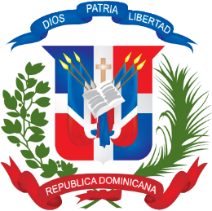 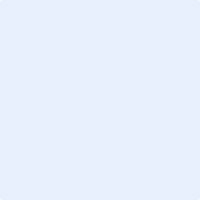 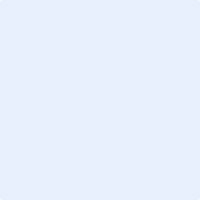 Nombre del Oferente: Fecha: ______________________________________________________________________________________________Firma_____________________________________________SelloNo.CódigoDescripciónUnidad medidaMuestra EntregadaObservaciones1N/AAngulares 1 1/2“ x 3/16” x 20 Unidad2N/AAngulares ref 1 ½ x 1 ½ x 8 unidad (Ang. Metal ranurado para tramo 8´)Unidad3N/ABandeja ranurada reforzada de metal para anaqueles 15 x 39 unidad Unidad4N/ABandeja ranurada reforzada de metal para anaqueles 15 x 45 unidadUnidad5N/ABrazo Hidráulico o cierre para puertas mediano, color plateado, Unidad6N/ABrazo Hidráulico o cierre para puertas pequeño,  color plateadoUnidad7N/ACadena Galvanizada 5 mm (3/16(, pies (p/proteger tanques) Unidad8N/AClavos dulce sin cabeza de 1 ½ (libra) Unidad9N/AColgador para batas de metal, blanco Unidad10N/AColgador de Suaper y escoba, en metal, color blanco Unidad11N/APorta papel en acero inoxidable 15 x 10 cm Unidad12N/APortal papel en acero inoxidable 10 x 15 cm  Unidad